от 28 октября 2015 года								                 № 1229Об утверждении Порядка формирования списков граждан по городскому 
округу город Шахунья Нижегородской области, имеющих право 
на приобретение жилья экономического класса, в рамках реализации программы "Жилье для российской семьи"В соответствии с Постановлением Правительства Российской Федерации от             15 апреля 2014 года № 323 "Об утверждении государственной программы Российской Федерации "Обеспечение доступным и комфортным жильем и коммунальными услугами граждан Российской Федерации", Постановлением Правительства Российской Федерации от 5 мая 2014 года № 404 "О некоторых вопросах реализации программы "Жилье для российской семьи" в рамках государственной программы Российской Федерации "Обеспечение доступным и комфортным жильем и коммунальными услугами граждан Российской Федерации", постановлением Правительства Нижегородской области от 26 сентября 2014 года № 654 «Об утверждении Перечня категорий граждан, имеющих право на приобретение жилья экономического класса, порядок формирования списков таких граждан и сводного по Нижегородской области реестра таких граждан в рамках реализации программы "Жилье для российской семьи" администрация городского округа город Шахунья Нижегородской области  постановляет:1. Утвердить Порядок формирования списков граждан, имеющих право на приобретение жилья экономического класса в рамках реализации программы "Жилье для российской семьи".2.  Определить сектор жилищной политики администрации городского округа город Шахунья Нижегородской области уполномоченным органом, ответственным за формирование списков граждан, имеющих право на приобретение жилья экономического класса, в рамках реализации программы «Жилье для российской семьи», и представление их в министерство социальной политики Нижегородской области.3. Начальнику общего отдела администрации городского округа город Шахунья обеспечить размещение настоящего постановления на официальном сайте администрации городского округа город Шахунья Нижегородской области.4.  Со дня вступления в силу настоящего постановления, признать утратившим силу следующие постановления администрации городского округа город Шахунья Нижегородской области:- от 05.11.2014 № 1123 «Об утверждении Порядка формирования списков граждан по городскому округу город Шахунья Нижегородской области, имеющих право на приобретение жилья экономического класса, в рамках реализации программы  "Жилье для российской семьи";	- от 24.03.2015 № 354 «О внесении изменений  в постановление администрации городского округа город Шахунья Нижегородской области от 05 ноября 2014 года 
№ 1123 «Об утверждении Порядка формирования списков граждан по городскому округу город Шахунья Нижегородской области, имеющих право на приобретение жилья экономического класса, в рамках реализации программы «Жилье для российской семьи»;- от 20.08.2015 № 965 «О внесении изменений  в постановление администрации городского округа город Шахунья Нижегородской области от 05.11.2014 № 1123 «Об утверждении Порядка формирования списков граждан по городскому округу город Шахунья Нижегородской области, имеющих право на приобретение жилья экономического класса, в рамках реализации программы «Жилье для российской семьи».5. Настоящее постановление вступает в силу со дня его официального опубликования.6. Контроль за исполнением настоящего постановления возложить на первого заместителя главы администрации городского округа город Шахунья Серова А.Д.Глава администрации городскогоокруга город Шахунья								        Р.В.Кошелев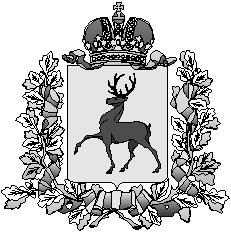 Администрация городского округа город ШахуньяНижегородской областиП О С Т А Н О В Л Е Н И Е